Фототаблица осмотра конструкции расположеннойпо адресу: ул. Мелик-Карамова, 55 от 09.08.2022.Съёмка проводилась в 13 часов 49 минут телефоном Xiaomi 11T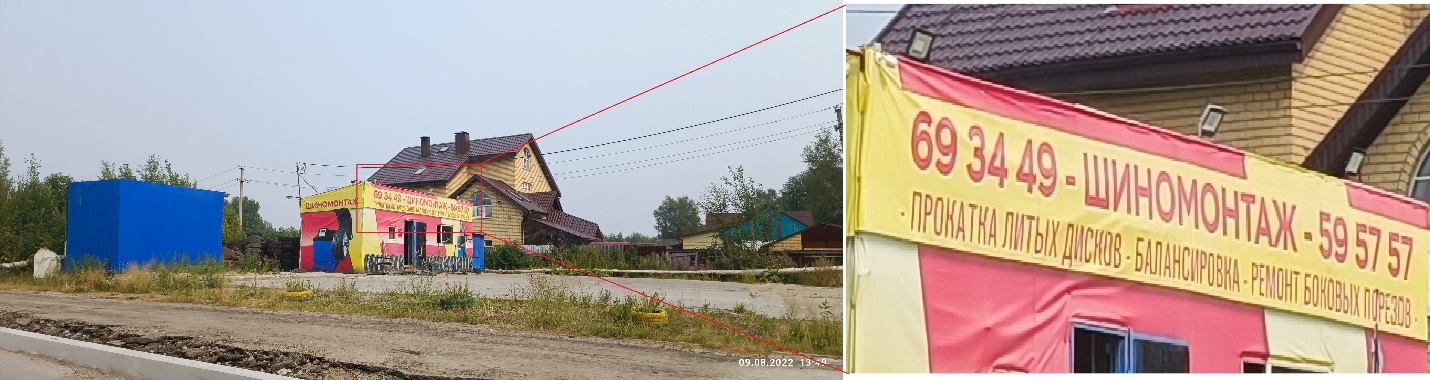 